Le Conditionnel – Written Exercises			Nom:_____________________________Make reference to the conditional explanation sheet if necessaryEssayez le suivant:RegularI would eat Italian.He would finish his prep.They (fem) would travel to India (en Inde).We would watch the film.You (sing) would walk.Pierre and Edouard would listen to raï.Bertrand and Georgine would stay at home.You (pl) would sell pancakes.I would take the train.He would not win.IrregularI would have two children.Paul would see the sea.We would come to your house.They would go to America.She would make a sand castle.You (sing) would be happy.David and Paul would have a party (une fête)Solène would send a letter.You (sing) should sleep.You (pl) would not know.We use the conditional in ‘si’ clauses. ‘Si’ means ‘if.’Check this structure: ‘si’ + IMPERFECT + CONDITIONALSi  j’étais riche j’acheterais une grande maison.		     If I was rich I would buy a big house.Si  je pouvais conduire j’irais à la plage en voiture.If I was able I would go to the beach by car.Now match up the ‘si’ clause with the resultant clause and translate into English :Qu’est-ce que tu ferais si tu partais en lune de miel ?What would you do if you went off on honeymoon ? Si je partais en lune de miel...1.2.3.4.5.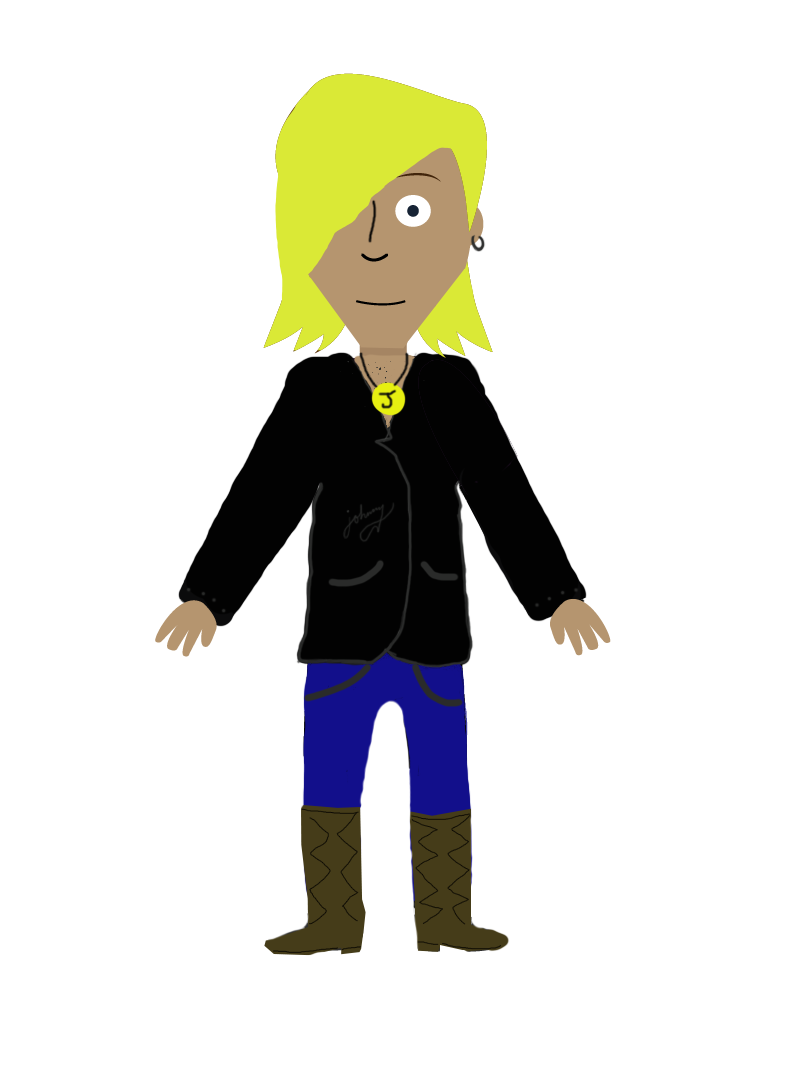 Si j’avais un chienJe pourrais sortir chaque soirSi mes parents étaient sympasJe n’aurais pas mal au piedsS’il faisait beauJe ferais des promenades tous les joursSi je n’avais pas ces nouvelles chaussuresNous jouerions dehors